MAT_8r_2_18.3. 2020_Utrjevanje znanja_Resitve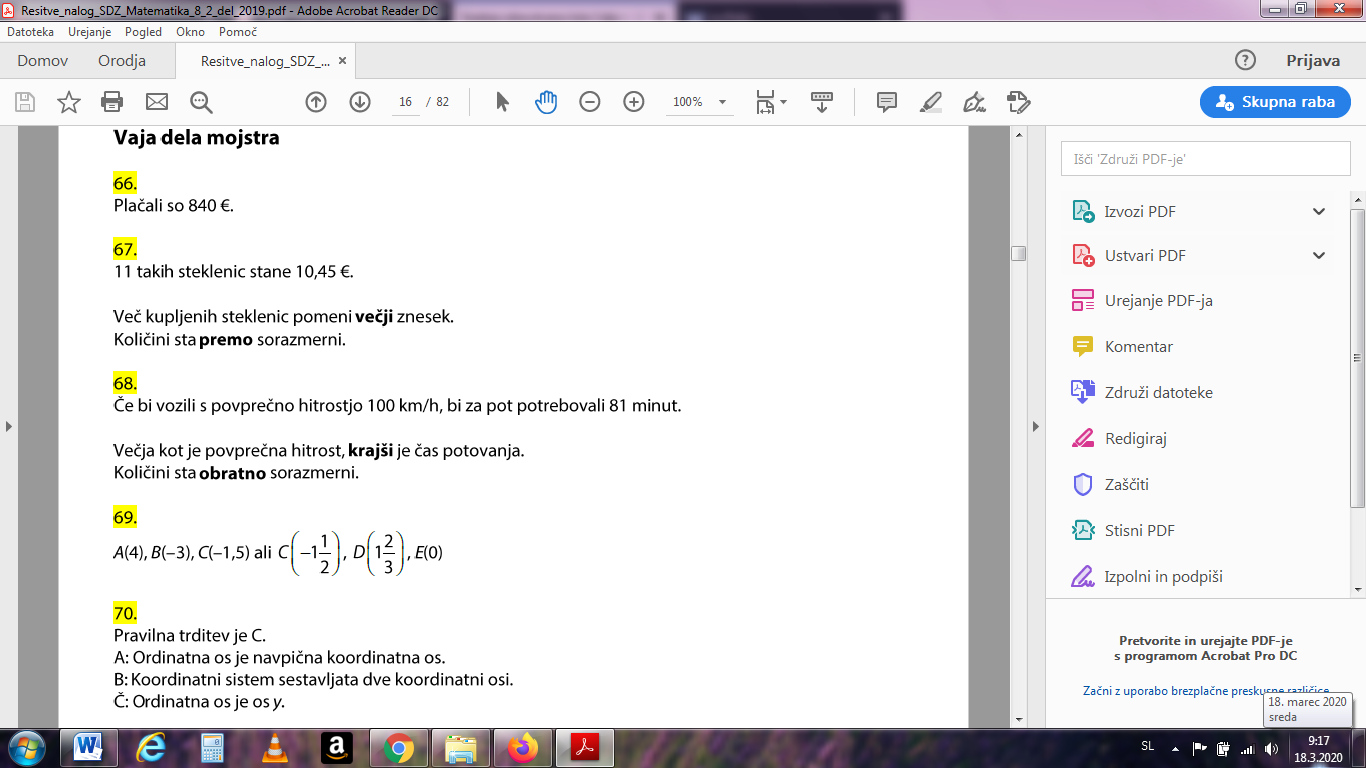 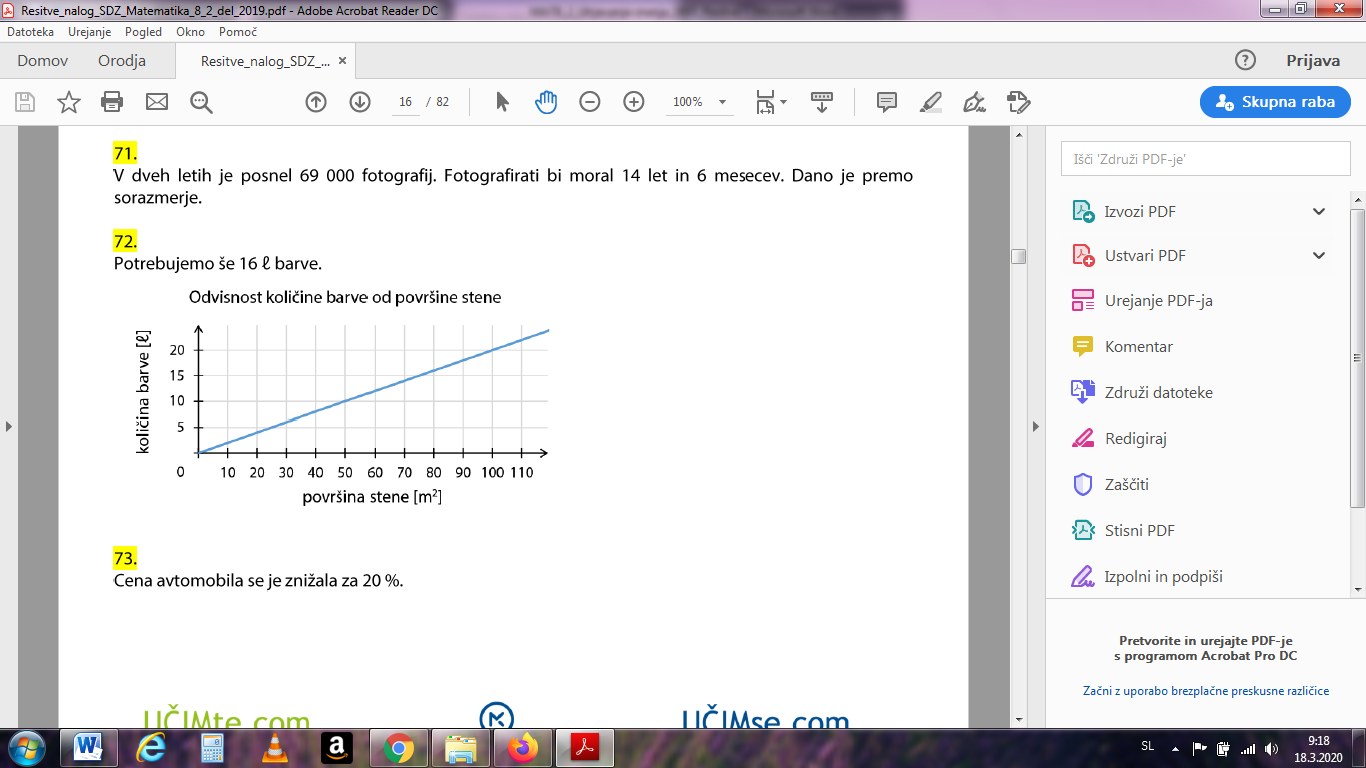 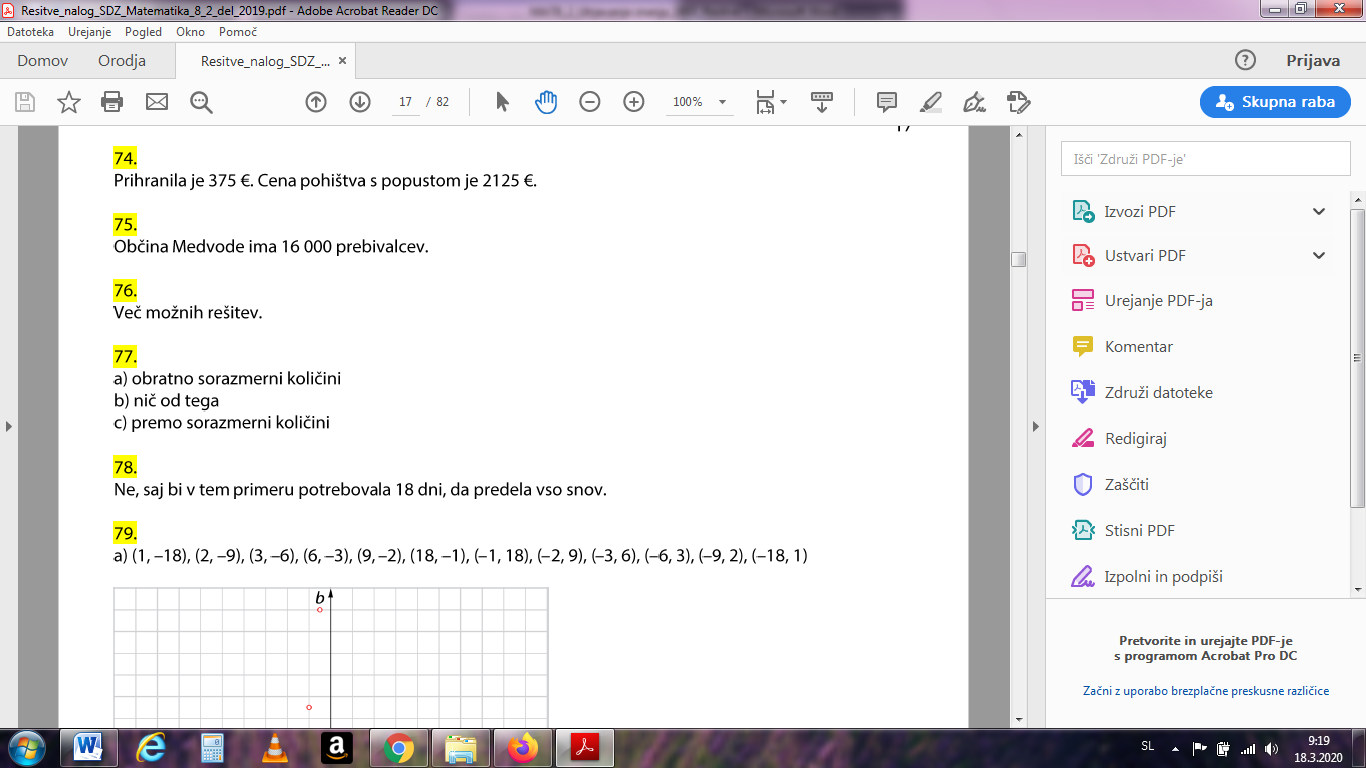 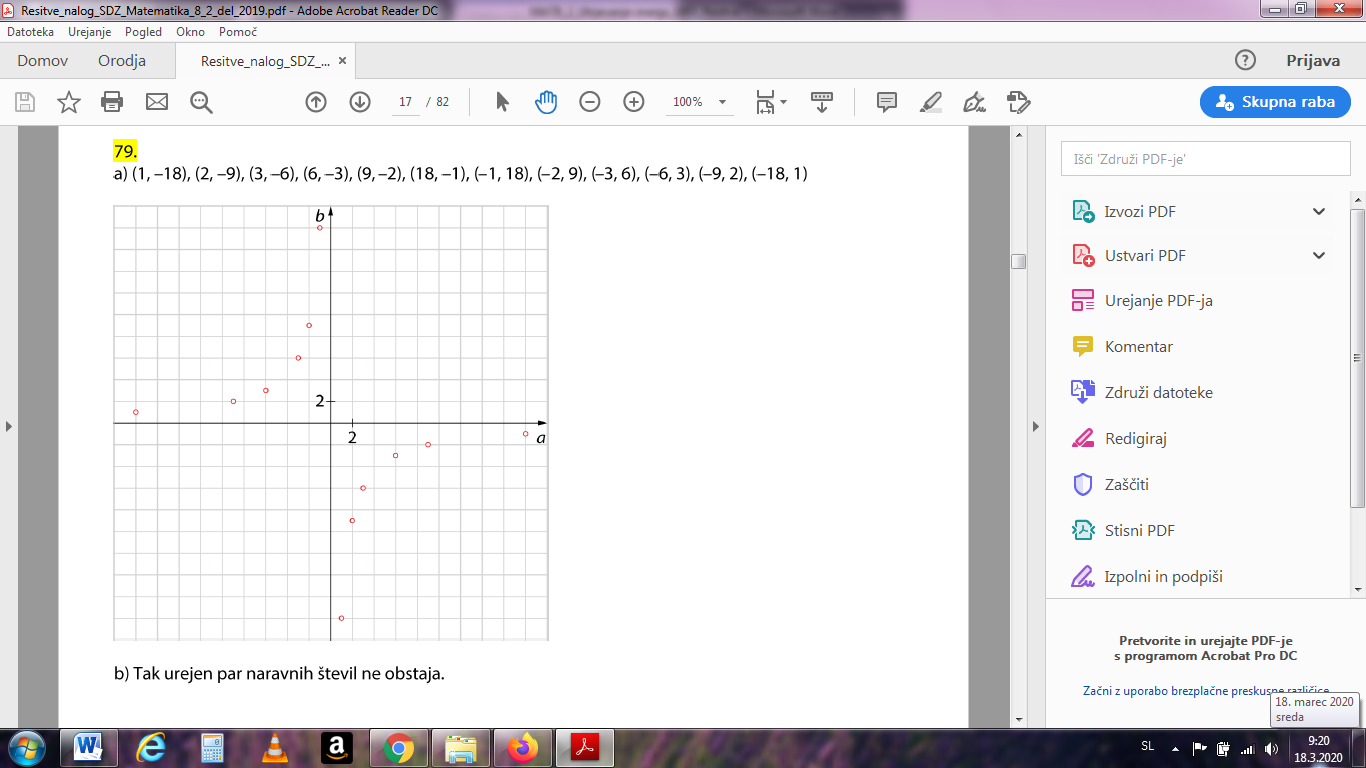 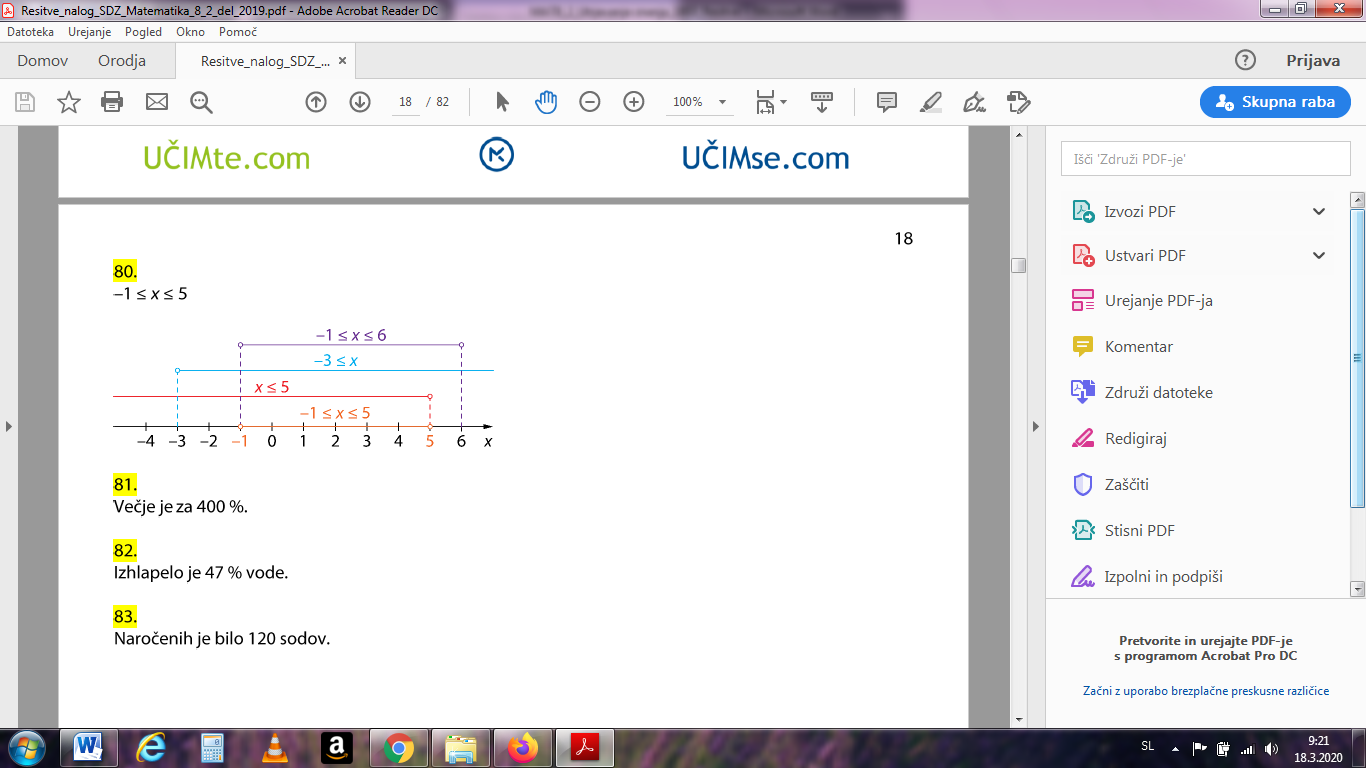 